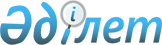 Об утверждении Правил разработки и представления отчетов по исполнению планов развития контролируемых государством акционерных обществ, товариществ с ограниченной ответственностью и государственных предприятий
					
			Утративший силу
			
			
		
					Постановление Правительства Республики Казахстан от 20 июня 2011 года № 672. Утратило силу постановлением Правительства Республики Казахстан от 23 декабря 2015 года № 1034      Сноска. Утратило силу постановлением Правительства РК от 23.12.2015 № 1034 (вводится в действие по истечении десяти календарных дней после дня его первого официального опубликования).      Примечание РЦПИ!

      В соответствии с Законом РК от 29.09.2014 г. № 239-V ЗРК по вопросам разграничения полномочий между уровнями государственного управления см. приказ и.о. Министра национальной экономики Республики Казахстан от 27 марта 2015 года № 248.

      В соответствии с подпунктом 9) статьи 11 Закона Республики Казахстан от 1 марта 2011 года "О государственном имуществе" Правительство Республики Казахстан ПОСТАНОВЛЯЕТ:



      1. Утвердить прилагаемые Правила разработки и представления отчетов по исполнению планов развития контролируемых государством акционерных обществ, товариществ с ограниченной ответственностью и государственных предприятий.



      2. Государственным органам, осуществляющим права владения и пользования контрольными пакетами акций акционерных обществ, государственными долями участия в уставном капитале товариществ с ограниченной ответственностью или управляющим государственными предприятиями, в установленном законодательством порядке обеспечить с первого января 2013 года представление отчетов по исполнению планов развития контролируемых государством акционерных обществ и товариществ с ограниченной ответственностью, государственных предприятий единому оператору в сфере учета государственного имущества для включения в реестр государственного имущества.



      3. Настоящее постановление вводится в действие со дня первого официального опубликования.      Премьер-Министр

      Республики Казахстан                       К. Масимов

Утверждены        

постановлением Правительства

Республики Казахстан   

от 20 июня 2011 года № 672  

ПРАВИЛА

разработки и представления отчетов по исполнению планов

развития контролируемых государством акционерных обществ,

товариществ с ограниченной ответственностью и государственных

предприятий 

1. Общие положения

      1. Настоящие Правила разработаны в соответствии с подпунктом 9) статьи 11 и пунктом 3 статьи 185 Закона Республики Казахстан от 1 марта 2011 года "О государственном имуществе" и определяют порядок разработки и утверждения отчетов по исполнению планов развития контролируемых государством акционерных обществ (далее - АО), товариществ с ограниченной ответственностью (далее - ТОО) и государственных предприятий (далее - Отчет).



      2. Основные понятия, используемые в настоящих Правилах:



      1) организации - контролируемые государством АО и ТОО, государственные предприятия;



      2) единый оператор - юридическое лицо, определяемое решением Правительства Республики Казахстан, на которое возложены задачи по реализации единой технической политики в сфере организации и учета государственного имущества;



      3) исполнительный орган - коллегиальный орган или лицо, единолично осуществляющее функции исполнительного органа, название которого определяется уставом организации;



      4) уполномоченный орган соответствующей отрасли - центральный исполнительный орган, определенный Правительством Республики Казахстан, осуществляющий руководство соответствующей отраслью (сферой) государственного управления и обладающий правами в отношении республиканского имущества на условиях, предусмотренных Законом Республики Казахстан "О государственном имуществе" и иными законами Республики Казахстан;



      5) местный исполнительный орган (акимат) - коллегиальный исполнительный орган, возглавляемый акимом области (города республиканского значения и столицы), района (города областного значения), осуществляющий в пределах своей компетенции местное государственное управление и самоуправление на соответствующей территории;



      6) исполнительные органы, финансируемые из местного бюджета - управления (отделы), наделенные полномочиями на осуществление прав владения и пользования государственным пакетом акций акционерных обществ и долями участия в товариществах с ограниченной ответственностью, субъектами права государственных юридических лиц, в том числе на принятие решений;



      7) электронный отчет - отчет, подготовленный организацией с использованием программного обеспечения и подписываемый электронной цифровой подписью организации, выданной национальным удостоверяющим центром. 

2. Порядок разработки и утверждения Отчета

      3. Отчет по исполнению плана развития организации разрабатывается по итогам каждого года.



      4. Разработка проекта Отчета по исполнению плана развития осуществляется в соответствии со структурой разделов, формами, перечнем показателей и методическими рекомендациями по заполнению форм, включая их состав, определенными уполномоченным органом по государственному планированию совместно с уполномоченным органом по государственному имуществу.



      Методологическое обеспечение по разработке Отчета по исполнению плана развития осуществляется уполномоченным органом по государственному планированию.



      5. Разработка и утверждение проекта Отчета осуществляется в следующем порядке:



      1) разработку проекта Отчета за соответствующий отчетный период осуществляет исполнительный орган Организации с использованием программного обеспечения, разработанного единым оператором.



      Исполнительный орган организации вносит проект Отчета на рассмотрение совету директоров, наблюдательному совету, уполномоченному органу соответствующей отрасли или местному исполнительному органу (исполнительному органу, финансируемому из местного бюджета):



      по итогам за год - не позднее тридцатого числа третьего месяца, следующего за отчетным периодом (по оперативным данным);



      после утверждения аудированной финансовой отчетности - в течение пятнадцати рабочих дней, но не позднее первого сентября года, следующего за отчетным годом.



      Совет директоров, наблюдательный совет, уполномоченный орган соответствующей отрасли или местный исполнительный орган (исполнительный орган, финансируемый из местного бюджета) рассматривает проект Отчета в течение пятнадцати рабочих дней.



      При наличии замечаний исполнительный орган в течение пятнадцати рабочих дней дорабатывает проект Отчета и повторно представляет его на рассмотрение совету директоров, наблюдательному совету, уполномоченному органу соответствующей отрасли или местному исполнительному органу (исполнительному органу, финансируемому из местного бюджета).



      Совет директоров, наблюдательный совет, уполномоченный орган соответствующей отрасли или местный исполнительный орган (исполнительный орган, финансируемый из местного бюджета) рассматривает доработанный проект Отчета в течение десяти рабочих дней.



      2) проект Отчета утверждается советом директоров, наблюдательным советом, уполномоченным органом соответствующей отрасли или местным исполнительным органом (исполнительным органом, финансируемым из местного бюджета):



      по итогам за год - не позднее пятнадцатого числа пятого месяца, следующего за отчетным периодом (по оперативным данным);



      после утверждения аудированной финансовой отчетности - в течение двадцати рабочих дней со дня внесения его на рассмотрение.



      Срок утверждения проекта Отчета по исполнению плана развития может продлеваться на основании решения совета директоров, наблюдательного совета, уполномоченного органа соответствующей отрасли или местного исполнительного органа (исполнительного органа, финансируемого из местного бюджета), на период не более десяти рабочих дней от срока, установленного настоящим подпунктом.



      6. Организация в течение пяти рабочих дней со дня утверждения Отчета направляет электронный отчет единому оператору для включения в реестр государственного имущества, прикрепив к электронному отчету сканированное решение совета директоров (наблюдательного совета, уполномоченного органа соответствующей отрасли или местного исполнительного органа (исполнительного органа, финансируемого из местного бюджета) об его утверждении.



      7. Единый оператор в течение пяти рабочих дней, с даты поступления электронного отчета организации направляет на ее электронный адрес уведомление о включении электронного отчета в реестр государственного имущества или о причине отказа в его принятии.



      Основанием для отказа в принятии электронного отчета организации является несоответствие электронного отчета электронному формату программного обеспечения, разработанного единым оператором.



      В случае отказа единого оператора в принятии электронного отчета организация устраняет замечания и вносит повторно отчет единому оператору в течение десяти рабочих дней со дня получения уведомления об отказе в принятии Отчета, без повторного вынесения на рассмотрение совета директоров (наблюдательного совета, уполномоченного органа соответствующей отрасли или местного исполнительного органа (исполнительного органа, финансируемого из местного бюджета).
					© 2012. РГП на ПХВ «Институт законодательства и правовой информации Республики Казахстан» Министерства юстиции Республики Казахстан
				